 
الهاتف: 
الموقع الإلكتروني:  	البريد الإلكتروني: 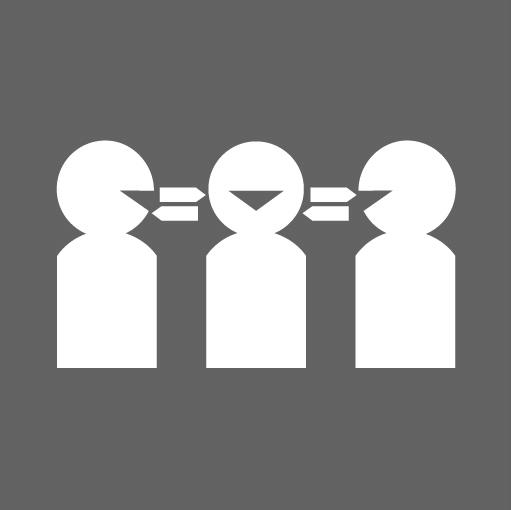 هل تحتاج إلى مترجم شفهي؟ 
 يرجى الاتصال على الرقم:  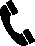 إلى    ، لماذا نتواصل معك؟نكتب إليك لتأكيد شطب اسمك من  قائمة التحضير لإجراء الجراحة المخطط لها. كنت مدرجًا في السابق في  قائمة التحضير لإجراء الجراحة 
 المخطط لها في.قم بتضمين الفقرة الأكثر ملاءمة من الخيارات الستةتم إخبار المستشفى بأنه تم إجراء الجراحة لك في مستشفىً آخر، لذا سنقوم بإخراجك من القائمة ولن تخضع للجراحة في .تم إخبار المستشفى أنك قررت عدم إجراء الجراحة، لذلك سنقوم بإخراجك من القائمة ولن تخضع للجراحة في.نظرًا لأنك لم تصل في الموعد المحدد لإجراء الجراحة ولم تتصل بالمستشفى لتقول إنه لا يمكنك إجراء الجراحة، قمنا بشطب اسمك من قائمة التحضير لإجراء جراحة  المخطط لها ولن تخضع للجراحة في.نظرًا لأنك أجلت الجراحة مرتين، قمنا بشطب اسمك من قائمة التحضير لإجراء جراحة  المخطط لها ولن تخضع للجراحة في .نظرًا لأنك أخبرتنا أنك لست مستعدًا لإجراء الجراحة لأسباب شخصية، ولم تكن متاحًا لإجراء الجراحة في الوقت المحدد، قمنا بشطب اسمك من قائمة التحضير لجراحة  المخطط لها ولن تخضع للجراحة في.لقد قمنا بشطب اسمك من قائمة التحضير لإجراء جراحة  المخطط لها ولن نتخذ أي ترتيبات أخرى لجراحتك لأننا لم نتمكن من الاتصال بك. اتصلنا بـ بتاريخ  وأرسلنا بريدًا إلكترونيًا على >  واتصلنا بشخص مدرج على أنه  بتاريخ واتصلنا بطبيبك العام بتاريخ  وماذا سيحدث بعد ذلك؟لا تحتاج للرد على هذه الرسالة. إذا كنت بحاجة إلى علاج لحالتك، يرجى الاتصال بالطبيب العام (GP) للحصول على المشورة.يرجى الاتصال بـ  على الرقم  إذا كانت لديك أي أسئلة حول شطب اسمك من  قائمة التحضير لإجراء الجراحة المخطط لها.مع خالص التقدير،